BRENDAN P. SULLIVAN      220 Plymouth Avenue, Quincy, MA 02169 • Home: (617)774-0234 Cell: (617)504-7690E-mail: brensullivan@comcast.net       bre.sullivan@northeastern.edu Graduate Lecturer	Northeastern University, Boston, MA   	College of Professional Studies	     			             2009-presentTeach Negotiation, Mediation and Facilitation to graduate students in the Master in Science of Corporate and Organizational Communication program and Negotiation Skills to undergraduates.Adjunct Professor, Division of Continuing EducationMassasoit Community College, Brockton, MA			1996-presentTeach Business and Communications courses in evening division.  Negotiating: elective course in dispute resolution. Designed course to be core requirement within Certificate Program in Dispute Resolution.Speech Communications: required course in Public Speaking.Member, Dispute Resolution Committee: Appointed by Vice President of the college. Board members actively plan Certificate Program in Dispute Resolution. Assistant Clerk-Magistrate	 					     Superior Court, Commonwealth of Massachusetts, Brockton, MA        1993-2011Manager of Administration	 					    Massachusetts State Lottery Commission, Braintree, MA		      1985-1991Senior Lottery official. Served as management-level administrator in areas of personnel and public relations.Education:Boston College, Carroll Graduate School of Management	    	Chestnut Hill, MA			Master of Business AdministrationFairfield University						          	Fairfield, CT			Master of Arts in Communication			Graduate Program in Political and Corporate CommunicationUniversity of Massachusetts-Boston				              Boston, MA			Bachelor of Science in Education			Double major: Education and Political ScienceBrendan Sullivan is a Graduate Lecturer at Northeastern University. He teaches Negotiation, Mediation and Facilitation, an elective course for the Master’s degree in the College of Professional Studies, as well as other courses in Negotiation and Dispute Resolution.  Since 1996, Mr. Sullivan has been an adjunct faculty instructor at Massasoit Community College, where he developed the first course in Negotiating, a component of the Dispute Resolution Program. Drawing upon his experience as spokesperson and public relations official at the Massachusetts State Lottery, having delivered over one hundred speeches on behalf of the agency, Mr. Sullivan also teaches the required course in Speech Communication at Massasoit.In 1993, Mr. Sullivan was appointed an Assistant Clerk-Magistrate in the Superior Court of MA. In this capacity, he facilitated the disposition of criminal cases (plea bargains) and civil complaints (settlements) where possible. He is a member of the Association for Conflict Management. He has been recognized for his achievements with a yearly biographical entry in Who’s Who in America since 2002.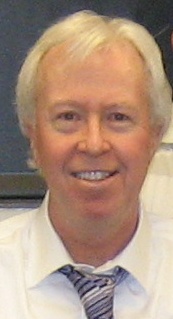 